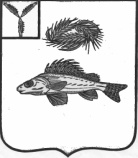 СОВЕТНОВОСЕЛЬСКОГО МУНИЦИПАЛЬНОГО ОБРАЗОВАНИЯЕРШОВСКОГО МУНИЦИПАЛЬНОГО РАЙОНА САРАТОВСКОЙ ОБЛАСТИРЕШЕНИЕОт 17.10.2018								№ 5-17О принятии Устава Новосельскогомуниципального образования  В соответствии с Федеральным законом от 6 октября 2003 года №131-ФЗ «Об общих принципах организации местного самоуправления в Российской Федерации», Законом Саратовской области от Законом Саратовской области от 20.04.2018 N 42-ЗСО "О преобразовании Кушумского, Новосельского и Чапаевского муниципальных образований Ершовского муниципального района Саратовской области и внесении изменений в Закон Саратовской области "О муниципальных образованиях, входящих в состав Ершовского муниципального района", Совет Новосельского муниципального образования РЕШИЛ:Принять Устав Новосельского муниципального образования Ершовского муниципального района Саратовской области.Настоящее решение вступает в силу после государственной регистрации и официального обнародования.Направить настоящее решение на государственную регистрацию, после которой оно подлежит официальному обнародованию.Обнародовать настоящее решение и разместить на официальном сайте администрации Ершовского муниципального района в сети Интернет.Глава Новосельского  муниципального образования Ершовского района Саратовской области:		                       	                И.П. Проскурнина